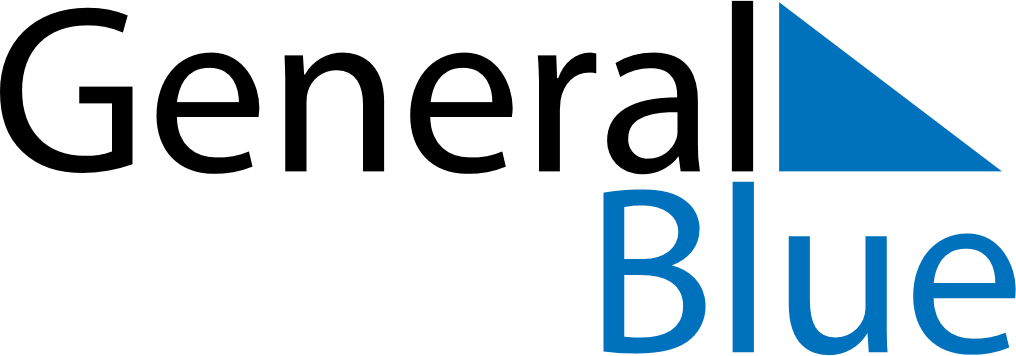 April 2022April 2022April 2022April 2022April 2022April 2022TanzaniaTanzaniaTanzaniaTanzaniaTanzaniaTanzaniaSundayMondayTuesdayWednesdayThursdayFridaySaturday123456789Karume Day10111213141516Good Friday17181920212223Easter SundayEaster Monday24252627282930Union DayNOTES